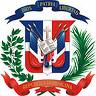 República DominicanaMinisterio de Hacienda DIRECCION GENERAL DE CONTRATACIONES PÚBLICASESTADÍSTICA OFICINA ACCESO A LA INFORMACIÓN PÚBLICA (OAI)ENERO/ 2015TOTAL DE SOLICITUDES 14Solicitudes Atendidas por Temas, Asuntos, Interés del SolicitantesCantidadBase Legal 6Presupuesto2Políticas, Normas y Procedimientos2Calidad y Planificación1Asistencia Técnica1Recursos Humanos1Registro de Proveedores del Estado1Condición OcupacionalCantidadAbogado1Mensajero2Asistente Administrativa1Suplidor1Gerente Administrativa4Contable1Auditor1Enc. De Compras1No específica2Edad CorrespondienteCantidadEntre 25 a 34 años3Entre 35 a 44 años4Entre 45 a 54 años2No especifica455 en adelante1Medio de Recepción de la SolicitudCantidadPersonal12Email2